TSG Fitness & Functional ab 09/2022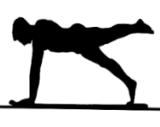 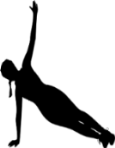              Kurs-Anmeldung Anmeldung zum Kurs/Kurse bei der Geschäftsstelle Schloßstr. 50, 89171 Illerkirchberg (Turnhalle Briefkasten)  oder per mail (tsg.geschaeftsstelle@googlemail.com) ……………………………………………………………………………………….……Name, Geburtsdatum……………………………………………………………………………………………Straße, Wohnort……………………………………………………………………………………………Telefon(privat), E-MailMitglied TSG / KSV	Ja		NeinEin späterer Einstieg oder ein frühzeitiger Ausstieg aus dem Kurs führt zu keiner Minderung oder Rückerstattung der Kursgebühr.Haftungsausschluss:Sportliche Betätigung ist nie ohne Risiko. Deshalb erfolgt die Teilnahme an den Kursen des TSG Oberkirchberg auf eigene Gefahr und eigene Verantwortung. Jeder Teilnehmer verzichtet auf die Geltendmachung von Schadensersatzansprüchen jeglicher Art gegenüber dem Kursleiter/Übungsleiter, andere Teilnehmer und des TSG Oberkirchberg, soweit nicht durch bestehende Haftpflichtversicherungen der Schaden abgedeckt ist.Mit meiner Unterschrift erkenne ich diese Bedingungen und die jeweiligen veröffentlichten allgemeinen Geschäftsbedingungen an.Außerdem ermächtige ich hiermit den TSG Oberkirchberg die Kursgebühr in Höhe von  ……….€ einmalig von meinem Bankkonto abzubuchen.
__________________________________________________________________(Name des Zahlungspflichtigen)__________________________________________________________________(Kreditinstitut)_ _ _ _ _ _ _ _ | _ _ _        	D E _ _ | _ _ _ _ | _ _ _ _ | _ _ _ _ | _ _ _ _ | _ _(BIC)	(IBAN)___________________        _______________________________________(Ort, Datum)		              (Unterschrift des Zahlungspflichtigen)Für die Einzugsermächtigung des Bankeinzugs benötigen wir ein unterschriebenes Anmeldeformular.Bei Anmeldung per E-Mail können Sie zur ersten Kursstunde das unterschriebene Formularnachreichen. Um der Geschäftsstelle die Arbeit zu erleichtern, werden nur schriftliche Anmeldungen mit der unterschriebenen Einwilligung zur Abbuchung der Kursgebühr angenommen. 